МУНИЦИПАЛЬНОЕ  БЮДЖЕТНОЕ ОБЩЕОБРАЗОВАТЕЛЬНОЕУЧРЕЖДЕНИЕСРЕДНЯЯ ОБЩЕОБРАЗОВАТЕЛЬНАЯ ШКОЛА №8ИМЕНИ ПАВЛА ИВАНОВИЧА КОЧЕРГАМУНИЦИПАЛЬНОГО ОБРАЗОВАНИЯ ЩЕРБИНОВСКИЙ РАЙОНП Р И К А ЗОт  11.02.2022                                                                                         № 35О продолжении  работы  с  программой, направленной на формирование законопослушного поведения несовершеннолетних учащихся вМБОУ СОШ№8 им. П.И. Кочерга с. Николаевкав 2022-2023 учебном году.Во исполнение Федерального закона от 24июня1999 года 120-ФЗ «Об основах  системы профилактики и правонарушений несовершеннолетних», Закона Краснодарского края от 21 июля 2008 года №1539 «О мерах по профилактике безнадзорности и правонарушений в Краснодарском крае»,  активизации профилактической работы с несовершеннолетними и подростками  п р и к а з ы в а ю:1. Заместителю директора по воспитательной работе, Цигельман Галина Ильиничне, продолжить работу по формированию законопослушного поведения несовершеннолетних учащихся в  МБОУ СОШ№8им. П.И. Кочерга с. Николаевка в 2022-2023 учебном году.      1) использовать в работе «Программу, направленную на формирование законопослушного поведения несовершеннолетних учащихся в образовательном учреждении»,  разработанную   управлением образования администрации муниципального образования Щербиновский район  приказ от 16.07.2018 г.№ 446 (приложение №1)при реализации Федерального закона от 24июня 1999 года 120-ФЗ «Об основах  системы профилактики и правонарушений несовершеннолетних», Закона Краснодарского края от 21 июля 2008 года №1539 «О мерах по профилактике безнадзорности и правонарушений в Краснодарском крае»;3)обеспечить ежеквартальный мониторинг деятельности  попрофилактике безнадзорности и правонарушений несовершеннолетних;4) активизировать процесс выявления семей, находящихся в социально- опасном положении и оказания им помощи в обучении и воспитании детей;  5)обеспечить 100% занятость учащихся в общедоступных спортивных секциях, технических и иных кружках, клубах и других формах занятости; 6)осуществлять регулярный контроль уровня эффективности профилактических мероприятий.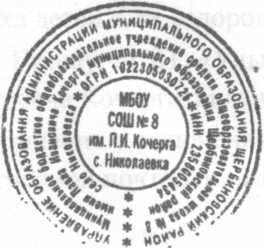   5. Контроль за исполнением данного приказа оставляю за собой. 6.Приказ вступает в силу со дня его подписания.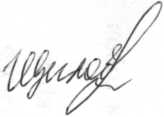 Директор МБОУ СОШ №8 им. П. И. Кочерга с. Николаевка                                        И.Г. ЩегловаУТВЕРЖДЕН                                                                          приказом директора                                                                      МБОУ СОШ№8 им. П.И.Кочерга с. Николаевка                № 35 от 11.02.2022ПЛАНреализации программы, направленной на формирование законопослушного поведения несовершеннолетних учащихсяв  МБОУ СОШ№8 им. П.И.Кочерга с. Николаевка2022 уч. год2022 уч. год2022 уч. год2022 уч. год№п/пНаименование мероприятийсрок исполненияответственныйотметка о выполнении 1.Развитие нормативно-правовой базы.Февраль 2022 Зам директора по воспитательной работе 2.Привлечение учащихся к культурно-досуговой деятельности:1.Акция « Запишись в клуб –стань первым!»первая неделя февраляКлассныеруководители,руководители кружков и секций 3.Составление социальных паспортов классов и школы  с целью получения необходимой информации о детяхсентябрь и по мере пребывания и выбывания учащихся классные руководители4.Составление базы данных по учащимся, имеющим в отклонения в поведении, и семьями неблагополучного характера с последующей помощью.февраль классные руководители5.Месячник правонарушений и наркозависимости.март2022 г.Зам директора по воспитательной работе 6.Организация и проведение «Дней здоровья».февраль, майУчитель физкультуры. Классные руководители7.Беседы с привлечением врача - нарколога, врача педиатра для беседы с учащимися 7-9 классов.по плану ЦРБЗам директора но воспитательной работе 8.Проведение выборочного анкетирования но выявлению уровня знаний о факторах риска.март 2022Психолог9.Проведение анкетирования 7-11 классов с целью выявление отношения детей разного возраста к ПАВ.Проведение классных часов по  результатам анкетирования 7-11 классах:Кл/ч«СДЕЛАЙ СВОЙ ВЫБОР!»КЛ/Ч«Есть о чём подумать»Классныйчас. "Наркотики и ПАВ их последствия для здоровья". .классные руководители 10.Участие в социально-психологическом тестировании.октябрьпо графику МОНЗам . директора по воспитательной работе, классные руководители 7-11 классов 11.Мероприятия,  посвященные Дню борьбы со СПИДом:1.Просмотр роликов,направленных на профилактику ВИЧ –инфекции  ,2.Беседа с медсестрой Исаковой О.А. по теме «ВИЧ –инфекции»,2.Акция «Красная ленточка»1.12.2022Зам . директора по воспитательной работе12Оформление библиотечных выставок: 1.«Береги здоровье смолоду», 2.«Экология и проблемы 21 века»февральбиблиотекарь 13Проведение бесед с учащимися с просмотром видеороликов антинаркотической нправленности, размещённых на сайте МОН иМПЕжемесячно при проведении значимых мероприятий14Проведение родительских собраний, анкетирование по проблемам ПАВ,беседы с детьми и родителями,консультации для родителей учащихся, имеющих отклонения в поведениив течение реализации программыКлассные руководители, Психолог15Проведение заседаний Совета профилактики, ШВРежемесячно Зам директора по воспитательной работе16Проведение рейдов в семьи детей, оказавшихся в социально - опасном положении и семей, чьи дети состоят на различных категориях учета.ежемесячноКлассныеруководители, психолог .17Организация выставок творческих работ учащихся по ЗОЖ:1.Конкурсрисунков «Мы за спорт»2.Конкурс слоганов «Я выбираю ЗОЖ»3.Конкурс коллажей «Я выбираю жизнь»в течение года Классныеруководители,18.Обучение педагогов современным формам и методам своевременного выявления первичных признаков девиантного поведения и злоупотребления ПАВ среди обучающихся.в течение года директор школы 19.Участие ОУ в проведении медицинских осмотров.по результатам социально-психологического тестирования Зам директора по воспитательной работе20.Оформление и обновление  консультационных стендов по праву, законам.в течение года Зам директора по воспитательной работе 21.Оформление библиотечных выставок «Я - гражданин России»декабрь Библиотекарь 22.Организация летней оздоровительной компаниииюнь-августЗам директора по воспитательной работе 2022 – 2023 учебный год2022 – 2023 учебный год2022 – 2023 учебный год2022 – 2023 учебный год№Наименование мероприятийСрок исполненияОтветственныеотметка о выполнении 1.Организация и проведение мероприятий, направленных на профилактику вредных привычек среди детей и подростков (оформление стендов, проведение бесед, лекций, викторин, просмотр видеофильмов, выступление  агитбригад, проведение тематических вечеров и др.). Обеспечение занятости учащихся культурно-досуговой деятельностью (кружки, секции)В течении всего учебного года и каникулярное времяпо плану АНК2.Составление социальных паспортов образовательных учреждений  и классов с целью получения необходимой информации о детях, обучающихсяСентябрь 2022 годаКлассные руководители3.Составление базы данных по учащимся, имеющим отклонение в поведении, и семьям неблагополучного характера с целью последующей помощи имСентябрь 2022 годаКлассные руководители4.Участие в социально-психологическом тестировании.сентябрьпо графику МОНЗам . директора по воспитательной работе, классные руководители 7-11 классов 5.Проведение мероприятий в рамках Месячника профилактики правонарушений и наркозависимостиОктябрь-ноябрь 2022 годаЗам . директора по воспитательной работе,6.Профилактические беседы по профилактике правонарушений, предусмотренных статьёй 207 Уголовного кодекса РФ «Заведомо ложное сообщение об акте терроризма» с привлечением инспектора ОПДНВесь периодКлассные руководители7.Участие  в  мероприятиях, посвящённых месячнику «Безопасная Кубань»см.план «Безопасная Кубань»Зам . директора по воспитательной работе, классные руководители8.Участие в совещании с заместителями директоров по воспитательной работе «Организация работы по формированию здорового образа жизни, профилактике наркомании среди учащихся»Октябрь 2022 годаСпециалист отдела образования, методист МКУ МК МО МОЩР9.Проведение профилактических бесед с просмотром видеороликов антинаркотической направленности  по теме»1.«Вредным привычкам – нет! 2.Здоровому образу жизни – да!»В течение годаЗам . директора по воспитательной работе, классные руководители10.Регулярное проведение классных часов, родительских собраний, анкетирование по проблеме ПАВ, беседы с детьми и родителями, консультации для родителей учащихся, имеющих отклонения в поведениив течение реализации программы Классные руководители, Психолог11.Контроль за посещаемостью учащихся состоящих на профилактическом учёте. Занятость во время каникулежедневный мониторинг, Классные руководители12.Проведение заседаний Совета профилактики правонарушений, Штабов воспитательной работы1 раз в месяц ( за исключ экстренных случаев)Зам . директора по ВР13.Организация тематических кинопоказов по вопросам правового воспитания и формирования законопослушного поведения учащихся:1.Профилактика наркомании среди несовершеннолетних2.Профилактика пьянства и алкоголизма среди несовершеннолетних3.Профилактика краж среди несовершеннолетних4.Профилактика самовольных уходов среди несовершеннолетних5.«Безопасные каникулы» (профилактика детских дорожно-транспортных происшествий, преступлений и правонарушений, гибели несовершеннолетних от внешних причин)"Уголовная и административная ответственность детей и подростков", демонстрация социальных роликов "Перед законом все равны", демонстрация художественного фильма "Средь бела дня".Не реже 1 раза в четвертьКлассные руководители14Организация выставок, творческих работ учащихся по ЗОЖ:1.Конкурс стенгазет «Жизнь прекрасна».в течение года Классныеруководители,15Проведение бесед по ЗОЖ, отказу от курения, регулярному  питанию, режиме дня, занятиях спортом.по плану классныхруководителейКлассныеруководители16Конкурс сочинений о правах человека и толерантности «Права человека и будущее России»в рамках предметной недели по правуучитель обществознания 17Продолжить обучение педагогов современным формам и методам своевременного выявления первичных признаков девиантного поведения и злоупотребления ПАВ среди обучающихся.в течение года директор школы 18Организация летней оздоровительной компаниимай-август 2023 года Зам . директора по воспитательной работе, Классныеруководители